Hong Kong Aviation Scholarship Scheme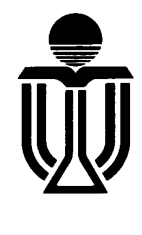 香港航空獎學金計劃Deed of Undertaking by the Scholarship Recipient(to be completed and executedas a Deed in duplicate)To: The Government of the Hong Kong Special Administrative Region (“Government”)In consideration of the above scholarship (“Scholarship”) awarded to me by the Government of the Hong Kong Special Administrative Region (“Government”) in the sum of a maximum of HK$100,000 for my full-time studies of the Bachelor of Engineering in Aerospace Engineering (“AE”) program (“Program”), at The Hong Kong University of Science and Technology (“HKUST”), I,                                             (name), holder of Hong Kong Identity Card No. with residential address#    at                                                                                                                                           and telephone no.                                     (residential)/                               (mobile) do agree and undertake as follows:1)	to refund in full or in part the Scholarship received by me to the Government immediately or within such time as may be specified by the Government, if I: -a)	fail to meet any of the academic and other requirements as required by HKUST; orb)       fail to complete the Program; orc)	fail to be engaged in full-time employment in the aviation industry in Hong Kong for a period of not less than twelve consecutive calendar month, within three calendar months upon confirmation of eligibility of graduation and/or fail to provide the requested supporting documents in support of the same.2)	to notify the Department of Mechanical and Aerospace Engineering of the HKUST (“Department”) of any change in my residential address or contact number(s) during my studies of and after the graduation from the program, and, if required, advise the Department on the details of such change.3)	to provide employment proof to the Department, whenever requested, in order to satisfy the Scholarship requirement as stipulated in Clause 3 of the Scholarship Policy & Eligibility and be subject to checking of the employment status by HKUST and the Government.By signing this Deed of Undertaking, I understand that I am bound by the terms and conditions of the Scholarship Policy and Eligibility and I have entered into a contractual relationship with the Government, and that HKUST shall bear no liability whatsoever in the event of a breach of contract by any of the contractual parties. I have also read and fully understand the terms listed in this Deed of Undertaking, and also agree to the use of my personal data for activities/publications/matters related to the handling of the Scholarship and/or the Program and enforcement of this Deed of Undertaking.  I acknowledge that I have been told to seek independent legal advice on this Deed of Undertaking.Signed, Sealed and Delivered by:  	 Name in BLOCK letters             :   	Student ID                                   :   	Date                                             :   	# Post office box number or hostel address is not acceptable.